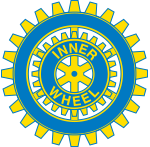   2023-09-25Kungsbacka Inner Wheel Club                              	                             Månadsbrev: 3D236				                             President: Berit KembroSverige				                           Sekreterare: Ulla AhlerupKära IW-vänner!Vid vårt årsmöte den 18 september hade vi besök av polisen Jenny Sjöström och en polisvolontär. De åker runt med projektet ”Skydda dig mot telefonbedrägeri” där de föreläser om bedrägerier går till och hur vi ska undvika att råka illa ut.De berättade om och visade film på hur ett telefonbedrägeri kan gå till. De tryckte på hur manipulerande, trevliga och övertygande bedragare kan vara och hur de försöker få dig att öppna ditt bank ID.     STOPP! Lägg på! Var uppmaningen från dem.Efter den goda laxrätten hade vi så vårt årsmöte. Protokollet från årsmötet bifogas.Vi skulle välja några nya projekt för åren 2024-2027 och det blev DACA och Tjejzonen samt att fortsätta med Garissa och IW-doktorn. Du kan läsa om projekten i IW-nytt nr 2.Nästa klubbmöte:Modevisning på Boutique FilippaÖstergatan 16 i KungsbackaDen 16 oktober kl.13.30VÄLKOMNANi bjuds på Wraps och dricka.Kostnad 100 krPengarna sätts in senast den 12 oktober på pg 498 14 76-7.Glöm inte skriva namn.OBS! Det är ett begränsat antal platser så anmäl dig så snart du kan dock senast 12 oktober.Ta gärna med en väninna!!Anmäl er också senast 12 oktober till: Ragnhild Siöström, ragnhild.tolo@telia.com, tel. 0708-257346 ellerGunilla Attman, gunilla.attman@hotmail.com, tel. 0702-172551Anmälan är bindande.Kommande möten:    7 okt – DÅM i Trollhättan	            20 november klubbmöte – Vår DP Elisabet Ziegler kommer	                                                          18 dec - julfestHjälp andra, men när du gör det, glöm inte dig själv. / Buddha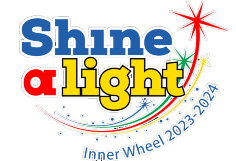 En skön höst önskar jag er! Ulla Ahlerup